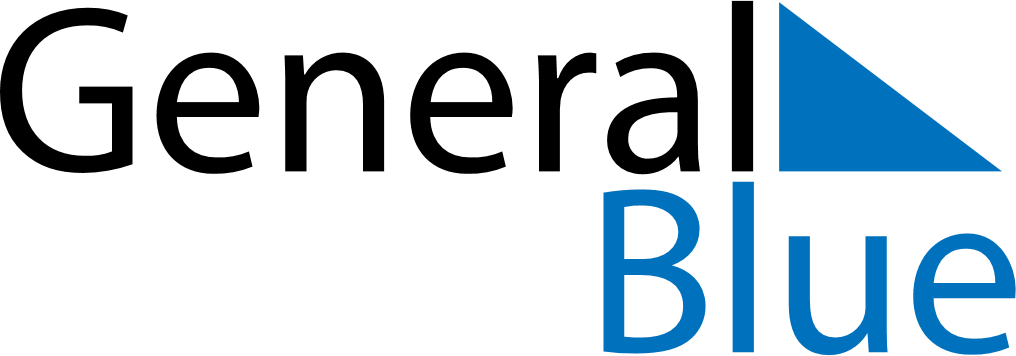 June 2026June 2026June 2026GreeceGreeceSundayMondayTuesdayWednesdayThursdayFridaySaturday123456Whit Monday789101112131415161718192021222324252627282930